Resources required  Laptop (or pen and paper) Internet (desirable not essential) www.brianmac.co.uk www.theeverleaner.com Newspapers TV news reports Assignment details Complete the eight tasks. There is an extension activity at the end should you wish to complete the assessment questions.Task One – The Skeletal System Label the skeleton using the bones below.  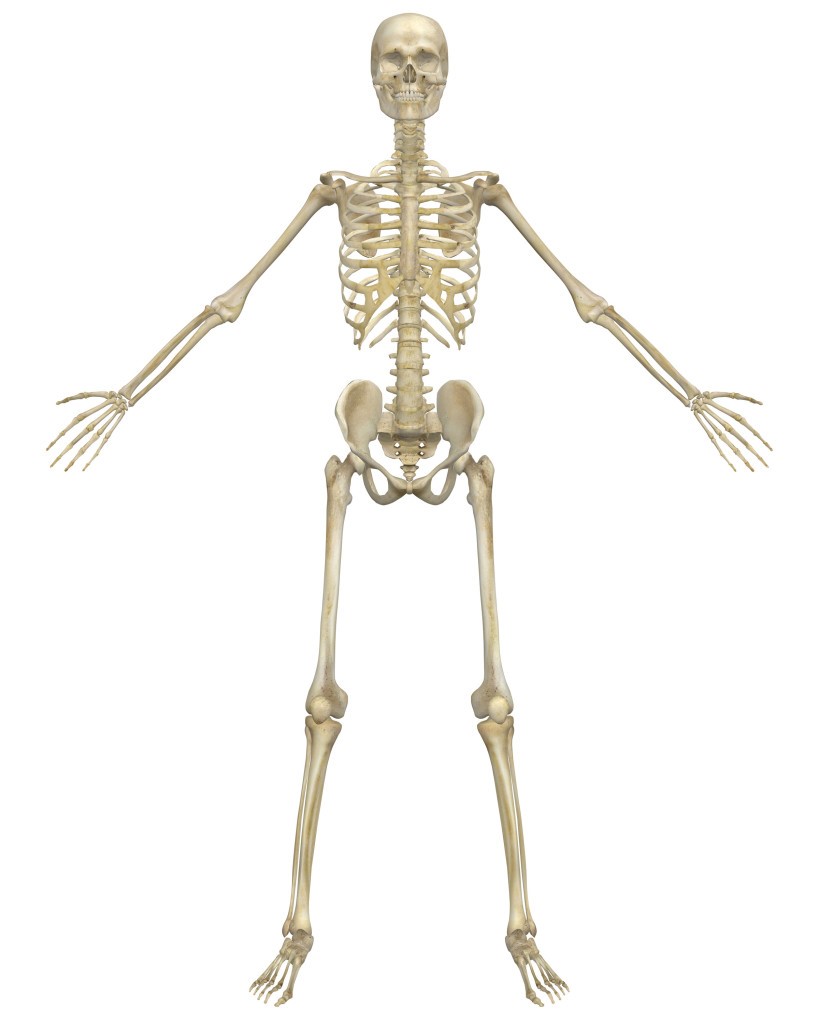 Task Two – The Vertebral column Name/label the bones of the vertebral column & add any other relevant detail. Consider the structure and function. 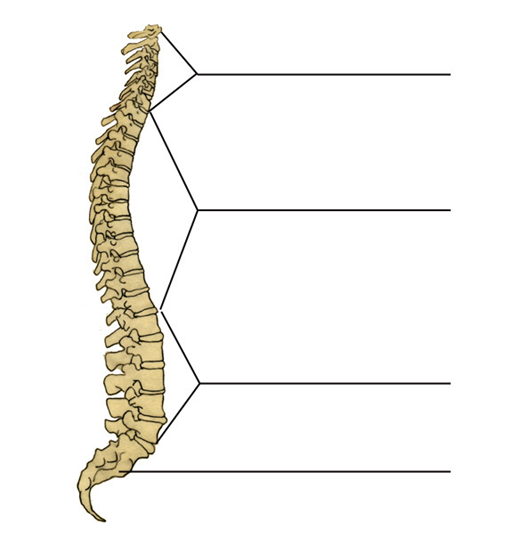 Task Three – Quick review: Name three bones of the appendicular skeleton Name three bones of the axial skeleton What are the five key functions of the skeleton? Task Four – Bones and joints of the skeleton Research and answer the following questions: Give one function of a long bone and a different function of a flat bone. Aside from long and flat bones, name the other three types of bone Are the vertebrae: (tick the correct answer) Fixed joints  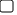 Slightly moveable joints Freely moveable joints Give the other name for freely moveable joints Apart from ‘Hinge’ joint, name the other five different types of freely moveable joint.  Task Five – The Muscular system 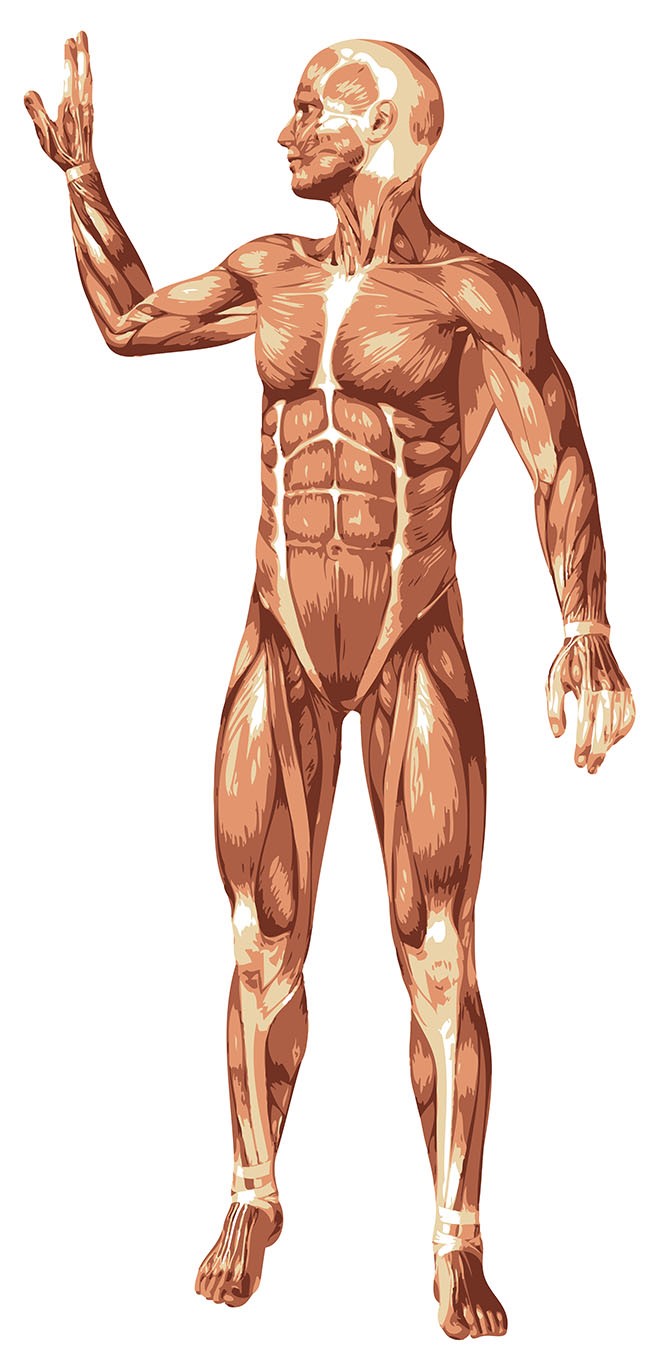 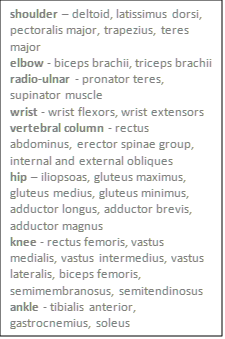 Label the muscle diagram below using the muscles that operate around each of the named joints. 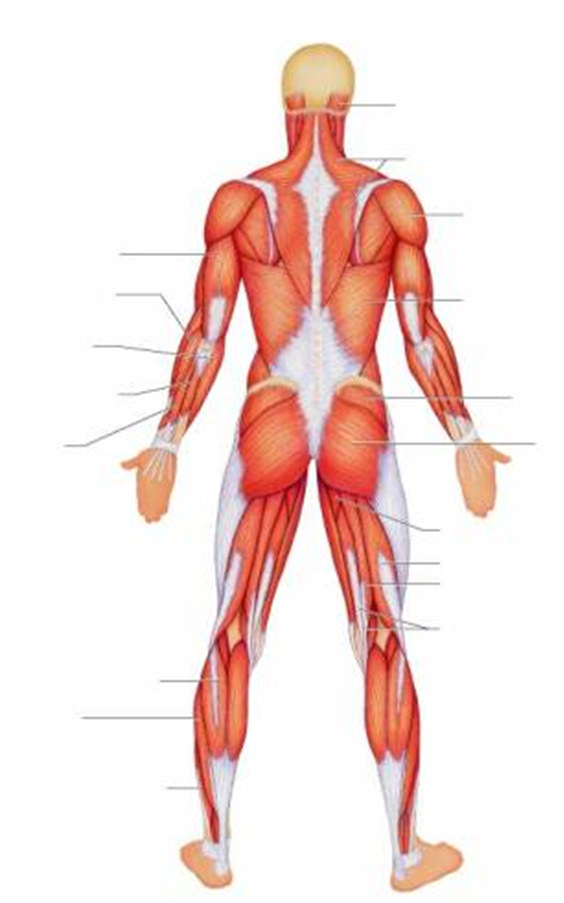 Task Six – The muscle  Answer the following questions: What is the difference between a ligament and a tendon?There are three different muscle fibre types. Identify their structure, function and the type of activity in which they would dominateTask Seven - The three Energy Systems  Research and complete the table below:  Task Eight – Sociological issues in sport Write a 500 word report on the impact of Coronavirus on sport and physical activity in the UK. You may want to consider some, none, or all of the below bullet points: What sports/physical activities had their participation reduced, and why? What sports/physical activities saw an increase in participation and why? Restrictions on and differences between grassroots and elite sport Impact on training and competition The impact on mental health of restrictions in sport.  Task Nine - Optional Extension Activity – Assessment practice questions These are from the A level textbook we use and have been taken from previous exam papers.  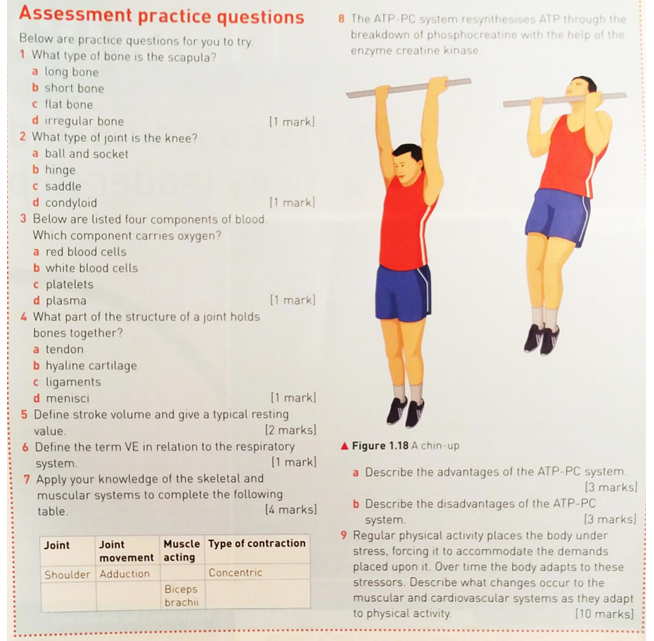 Axial skeleton, i.e. Cranium Sternum Ribs Vertebral ColumnCervical Vertebrae Thoracic Vertebrae Lumbar Vertebrae Sacrum Coccyx Appendicular skeleton, i.e. Scapula Clavicle Humerus UlnaRadiusCarpals Metacarpals Phalanges Ilium Ischium Pubis Femur Patella Tibia Fibula Talus Tarsals MetatarsalsName Structural characteristics (how they’re made) Functional characteristics (what job they do) Typo of activitySlow oxidative(Type I)Fast oxidative glycolytic (FOG)(Type IIa)Fast twitch glycolytic(FTG)(Type IIb or IIx)ATP-PC/Alactic SystemLactic Acid SystemAerobic SystemType of Reaction (Aerobic or Anaerobic)Chemical/Substrate or Food fuel (what is broken down)Amount of ATP producedBy-productsAdditional Info